LEMBARHASIL PENILAIAN SEJAWAT SEBIDANG ATAU PEER REVIEWKARYA ILMIAH : JURNAL ILMIAHKategori Publikasi Jurnal Ilmiah (beri tanda √ pada kategori yang tepat):Hasil Penilaian Peer review:Bandung, 24 November 2020Reviewer 1,    		(Ridwan Setiawan., SKp., M.Kes)       						Pangkat: Pembina / IV.ANIP. 196704071991031004Jabatan: Lektor Kepala                                                                          	Unit Kerja: Poltekkes Kemenkes BandungJudul Karya Ilmiah (artikel):Periodontitis sebagai  Faktor Penyebab Kelahiran  dengan  Berat Badan Lahir RendahPeriodontitis sebagai  Faktor Penyebab Kelahiran  dengan  Berat Badan Lahir RendahPeriodontitis sebagai  Faktor Penyebab Kelahiran  dengan  Berat Badan Lahir RendahNama Penulis:Dewi Purwaningsih Dewi Purwaningsih Dewi Purwaningsih Jumlah Penulis:3 orang3 orang3 orangStatus Pengusul:Penulis Kedua Penulis Kedua Penulis Kedua Identitas Jurnal Ilmiah:Nama Jurnal:Jurnal Riset Kesehatan Nomor ISSN:P-ISSN: 2476-9738Volume, Nomor, Bulan, Tahun:Vol.2 (2): 121-127Penerbit:Politeknik Kesehatan Kemenkes BandungDOI artikel (jika ada):Alamat web jurnal:jrkadmin@juriskes.comTerindeks di:Sinta 4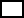 Jurnal Ilmiah Internasional/ Internasional bereputasi√Jurnal Ilmiah Nasional terakreditasiJurnal Ilmiah Nasional/Nasional terindeks di DOAJ, CABI, COPERNICUSKomponen yang dinilaiNilai Maksimal Jurnal IlmiahNilai Maksimal Jurnal IlmiahNilai Maksimal Jurnal IlmiahNilai Maksimal Jurnal IlmiahNilai Maksimal Jurnal IlmiahNilai Akhir yang DiperolehKomponen yang dinilaiInternasional bereputasiInternasionalNasional terakreditasiNasional tidak terakreditasi Nasional terindeks DOAJ dllNilai Akhir yang DiperolehKelengkapan unsur isi artikel (10%)22Ruang lingkup dan kedalaman pembahasan (30%)66Kecukupan dan kemutakhiran data/informasi dan metodologi (30%)66Kelengkapan unsur dan kualitas terbitan/jurnal (30%) 66Total = (100%)2020Nilai Pengusul12(60%)12Komentar Peer ReviewKomentar Peer Reviewa.Kelengkapan dan kesesuaian unsur:  Isi penulisan lengkap dan sesuai dengan ketentuan yang berlaku b.Ruang lingkup dan Kedalaman pembahasan:Ruang lingkup sesuai bidang ilmu penulis tentang  berat badan bayi lahir rendah sangat mudah dipahami , pembahasan cukup dengan artikel rujukan yang ada  c.Kecukupan dan kemutakhiran data serta metodologi:Data mencukupi , yang didapat dengan survai langsung pada bayi bary lahr ,  sumber pustaka terdapat 10 buah , dengan variasi tahun terbit dari tahun 1999 sd 2006d.Kelengkapan unsur dan kualitas penerbit:Sudah lengkap unsur serta kualitas penerbitnya e.Indikasi Plagiasi:21  % SIMILARITY INDEXf.Kesesuaian bidang ilmu:Isi sesuai dengan bidang penulis sebagai ahli dalam ibu hamil dan bayi baru lahir 